Vážený průměrVážený průměr zobecňuje aritmetický průměr a poskytuje charakteristiku statistického souboru v případě, že hodnoty v tomto souboru mají různou důležitost, různou váhu. Používá se zejména při počítání celkového aritmetického průměru souboru složeného z více podsouborů.Pro výpočet váženého průměru potřebujeme jednak hodnoty, jejichž průměr chceme spočítat, a zároveň jejich váhy.Máme-li soubor hodnot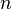 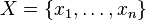 a k nim odpovídající váhy,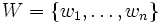 je vážený průměr dán vzorcem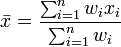 či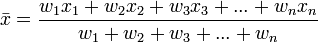 